	JOB DESCRIPTION	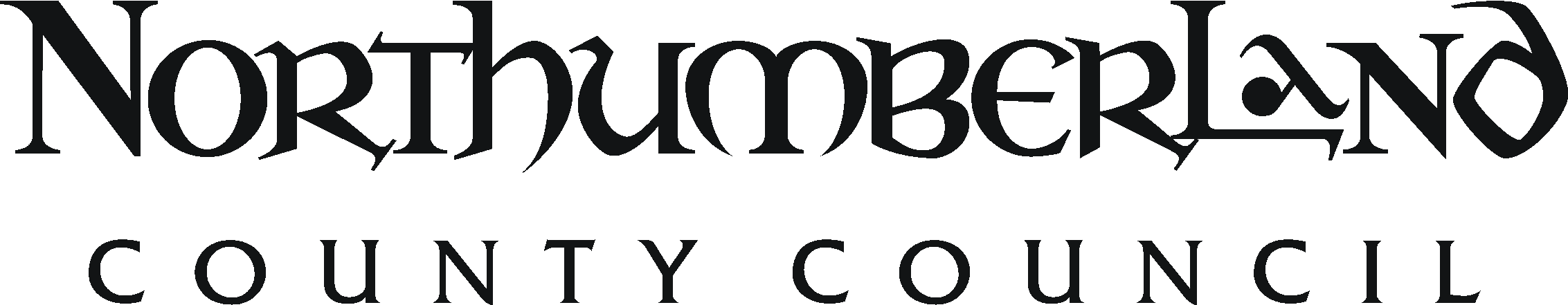 	PERSON SPECIFICATION	Key to assessment methods; (a) application form, (i) interview, (r) references, (t) ability tests (q) personality questionnaire (g) assessed group work, (p) presentation, (o) others e.g. case studies/visitsPost Title:  GENERAL ASSISTANT  Post Title:  GENERAL ASSISTANT  Director/Service/Sector Director/Service/Sector Office UseGrade: Grade: Workplace:Workplace:JE ref: 444HRMS ref:Responsible to: Responsible to: Date:Manager Lever:JE ref: 444HRMS ref:Job Purpose:  To assist in the preparation for and in the service of meals and refreshments and undertake associated kitchen duties.  Work is carried out under the supervision of a Catering Manager or Cook.Job Purpose:  To assist in the preparation for and in the service of meals and refreshments and undertake associated kitchen duties.  Work is carried out under the supervision of a Catering Manager or Cook.Job Purpose:  To assist in the preparation for and in the service of meals and refreshments and undertake associated kitchen duties.  Work is carried out under the supervision of a Catering Manager or Cook.Job Purpose:  To assist in the preparation for and in the service of meals and refreshments and undertake associated kitchen duties.  Work is carried out under the supervision of a Catering Manager or Cook.Job Purpose:  To assist in the preparation for and in the service of meals and refreshments and undertake associated kitchen duties.  Work is carried out under the supervision of a Catering Manager or Cook.ResourcesStaffNoneNoneNoneFinanceFinanceCan handle small amounts of cash. Can handle small amounts of cash. Can handle small amounts of cash. PhysicalPhysicalShared responsibility for the careful use of equipmentShared responsibility for the careful use of equipmentShared responsibility for the careful use of equipmentClientsClientsProviding a catering service to internal or external clientsProviding a catering service to internal or external clientsProviding a catering service to internal or external clientsDuties and key result areas: Individually or part of a team :Assist with the basic preparation, cooking and service of food and beveragesSetting up of the dining area, including washing tables etc.Packing meals for transport to other locations where appropriate.Transport meals between kitchen and serving or dining area as necessaryPreparation of other service points, as necessary.Assistance with the service of meals and refreshments as required.Clearance of the dining area and other service points after meal service.General kitchen duties to include washing up and cleaning of equipment, cupboards, surfaces etc.Setting up of dining furniture as and when required.Assist with the administration, collection, reconciliation and security of monies relating to the service including till operation and operation of cashless systems.Assisting with the receipt and storage of goods, stocktaking and completion of daily monitoring sheets.Assistance with thorough cleaning of kitchen area and equipment and dining furniture - prior to each school term.Assistance with thorough checking of light kitchen equipment. Assisting with the operation of vending services where necessary.Assisting with special events as and when required.Ensure compliance with Health and Safety legislation and County Council policies in all aspects but especially when using materials, tools and equipment.Attend training sessions as and when required.May be required to cover other sites and duties appropriate to the nature, level and grade of the post.The duties and responsibilities highlighted in this Job Description are indicative and may vary over time.  Post holders are expected to undertake other duties and responsibilities relevant to the nature, level and extent of the post and the grade has been established on this basis.Duties and key result areas: Individually or part of a team :Assist with the basic preparation, cooking and service of food and beveragesSetting up of the dining area, including washing tables etc.Packing meals for transport to other locations where appropriate.Transport meals between kitchen and serving or dining area as necessaryPreparation of other service points, as necessary.Assistance with the service of meals and refreshments as required.Clearance of the dining area and other service points after meal service.General kitchen duties to include washing up and cleaning of equipment, cupboards, surfaces etc.Setting up of dining furniture as and when required.Assist with the administration, collection, reconciliation and security of monies relating to the service including till operation and operation of cashless systems.Assisting with the receipt and storage of goods, stocktaking and completion of daily monitoring sheets.Assistance with thorough cleaning of kitchen area and equipment and dining furniture - prior to each school term.Assistance with thorough checking of light kitchen equipment. Assisting with the operation of vending services where necessary.Assisting with special events as and when required.Ensure compliance with Health and Safety legislation and County Council policies in all aspects but especially when using materials, tools and equipment.Attend training sessions as and when required.May be required to cover other sites and duties appropriate to the nature, level and grade of the post.The duties and responsibilities highlighted in this Job Description are indicative and may vary over time.  Post holders are expected to undertake other duties and responsibilities relevant to the nature, level and extent of the post and the grade has been established on this basis.Duties and key result areas: Individually or part of a team :Assist with the basic preparation, cooking and service of food and beveragesSetting up of the dining area, including washing tables etc.Packing meals for transport to other locations where appropriate.Transport meals between kitchen and serving or dining area as necessaryPreparation of other service points, as necessary.Assistance with the service of meals and refreshments as required.Clearance of the dining area and other service points after meal service.General kitchen duties to include washing up and cleaning of equipment, cupboards, surfaces etc.Setting up of dining furniture as and when required.Assist with the administration, collection, reconciliation and security of monies relating to the service including till operation and operation of cashless systems.Assisting with the receipt and storage of goods, stocktaking and completion of daily monitoring sheets.Assistance with thorough cleaning of kitchen area and equipment and dining furniture - prior to each school term.Assistance with thorough checking of light kitchen equipment. Assisting with the operation of vending services where necessary.Assisting with special events as and when required.Ensure compliance with Health and Safety legislation and County Council policies in all aspects but especially when using materials, tools and equipment.Attend training sessions as and when required.May be required to cover other sites and duties appropriate to the nature, level and grade of the post.The duties and responsibilities highlighted in this Job Description are indicative and may vary over time.  Post holders are expected to undertake other duties and responsibilities relevant to the nature, level and extent of the post and the grade has been established on this basis.Duties and key result areas: Individually or part of a team :Assist with the basic preparation, cooking and service of food and beveragesSetting up of the dining area, including washing tables etc.Packing meals for transport to other locations where appropriate.Transport meals between kitchen and serving or dining area as necessaryPreparation of other service points, as necessary.Assistance with the service of meals and refreshments as required.Clearance of the dining area and other service points after meal service.General kitchen duties to include washing up and cleaning of equipment, cupboards, surfaces etc.Setting up of dining furniture as and when required.Assist with the administration, collection, reconciliation and security of monies relating to the service including till operation and operation of cashless systems.Assisting with the receipt and storage of goods, stocktaking and completion of daily monitoring sheets.Assistance with thorough cleaning of kitchen area and equipment and dining furniture - prior to each school term.Assistance with thorough checking of light kitchen equipment. Assisting with the operation of vending services where necessary.Assisting with special events as and when required.Ensure compliance with Health and Safety legislation and County Council policies in all aspects but especially when using materials, tools and equipment.Attend training sessions as and when required.May be required to cover other sites and duties appropriate to the nature, level and grade of the post.The duties and responsibilities highlighted in this Job Description are indicative and may vary over time.  Post holders are expected to undertake other duties and responsibilities relevant to the nature, level and extent of the post and the grade has been established on this basis.Duties and key result areas: Individually or part of a team :Assist with the basic preparation, cooking and service of food and beveragesSetting up of the dining area, including washing tables etc.Packing meals for transport to other locations where appropriate.Transport meals between kitchen and serving or dining area as necessaryPreparation of other service points, as necessary.Assistance with the service of meals and refreshments as required.Clearance of the dining area and other service points after meal service.General kitchen duties to include washing up and cleaning of equipment, cupboards, surfaces etc.Setting up of dining furniture as and when required.Assist with the administration, collection, reconciliation and security of monies relating to the service including till operation and operation of cashless systems.Assisting with the receipt and storage of goods, stocktaking and completion of daily monitoring sheets.Assistance with thorough cleaning of kitchen area and equipment and dining furniture - prior to each school term.Assistance with thorough checking of light kitchen equipment. Assisting with the operation of vending services where necessary.Assisting with special events as and when required.Ensure compliance with Health and Safety legislation and County Council policies in all aspects but especially when using materials, tools and equipment.Attend training sessions as and when required.May be required to cover other sites and duties appropriate to the nature, level and grade of the post.The duties and responsibilities highlighted in this Job Description are indicative and may vary over time.  Post holders are expected to undertake other duties and responsibilities relevant to the nature, level and extent of the post and the grade has been established on this basis.Work ArrangementsWork ArrangementsWork ArrangementsWork ArrangementsWork ArrangementsTransport requirements:Working patterns:Working conditions:Transport requirements:Working patterns:Working conditions:Post Title:    GENERAL ASSISTANT Director/Service/Sector: CATERING DIVISIONRef:Ref:EssentialDesirableDesirableAssessbyKnowledge and QualificationsKnowledge and QualificationsKnowledge and QualificationsKnowledge and QualificationsNo specific knowledge and experience is required but, if not already possessed, the Basic Food Hygiene Certificates and City & Guilds Qualifications, described in the Desirable Column opposite, must be achieved within, ideally, six months of commencement.  Basic literacy and numeracy.Basic food hygiene certificateNationally recognised qualification e.g. City & Guilds 706/1, NVQ Level 1 or 2 – Food preparation and cooking or equivalentBasic food hygiene certificateNationally recognised qualification e.g. City & Guilds 706/1, NVQ Level 1 or 2 – Food preparation and cooking or equivalentExperienceExperienceExperienceExperienceNo specific experience is necessary but candidate must be capable of undertaking general duties, including basic food preparation, in a catering establishment. Experience of general kitchen dutiesCooking experience in catering establishmentExperience of general kitchen dutiesCooking experience in catering establishmentSkills and competenciesSkills and competenciesSkills and competenciesSkills and competenciesManual skills associated with food preparation Basic numeracy and literacy skills Physical skills related to the workNoneNonePhysical, mental and emotional demandsPhysical, mental and emotional demandsPhysical, mental and emotional demandsPhysical, mental and emotional demandsAbility to work in a commercial kitchen environmentRegular need to lift and carry items of a moderate weightFlexible approach to work times which may occasionally, be subject tovariationFlexible approach to nature of duties performedNoneNoneOtherOtherOtherOtherA commitment to providing a quality service to customersA commitment to undertake job related trainingA commitment to continuous personal developmentDriving licenceAccess to motor vehicle for your own useA commitment to continuous personal developmentDriving licenceAccess to motor vehicle for your own use